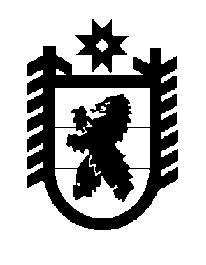 Российская Федерация Республика Карелия    ПРАВИТЕЛЬСТВО РЕСПУБЛИКИ КАРЕЛИЯРАСПОРЯЖЕНИЕ                                 от  20 июля 2015 года № 469р-Пг. Петрозаводск Одобрить и подписать Соглашение об открытии и ведении лицевого счета для учета операций Фонда капитального ремонта Республики Карелия в Управлении Федерального казначейства по Республике Карелия.            ГлаваРеспублики  Карелия                                                             А.П. Худилайнен